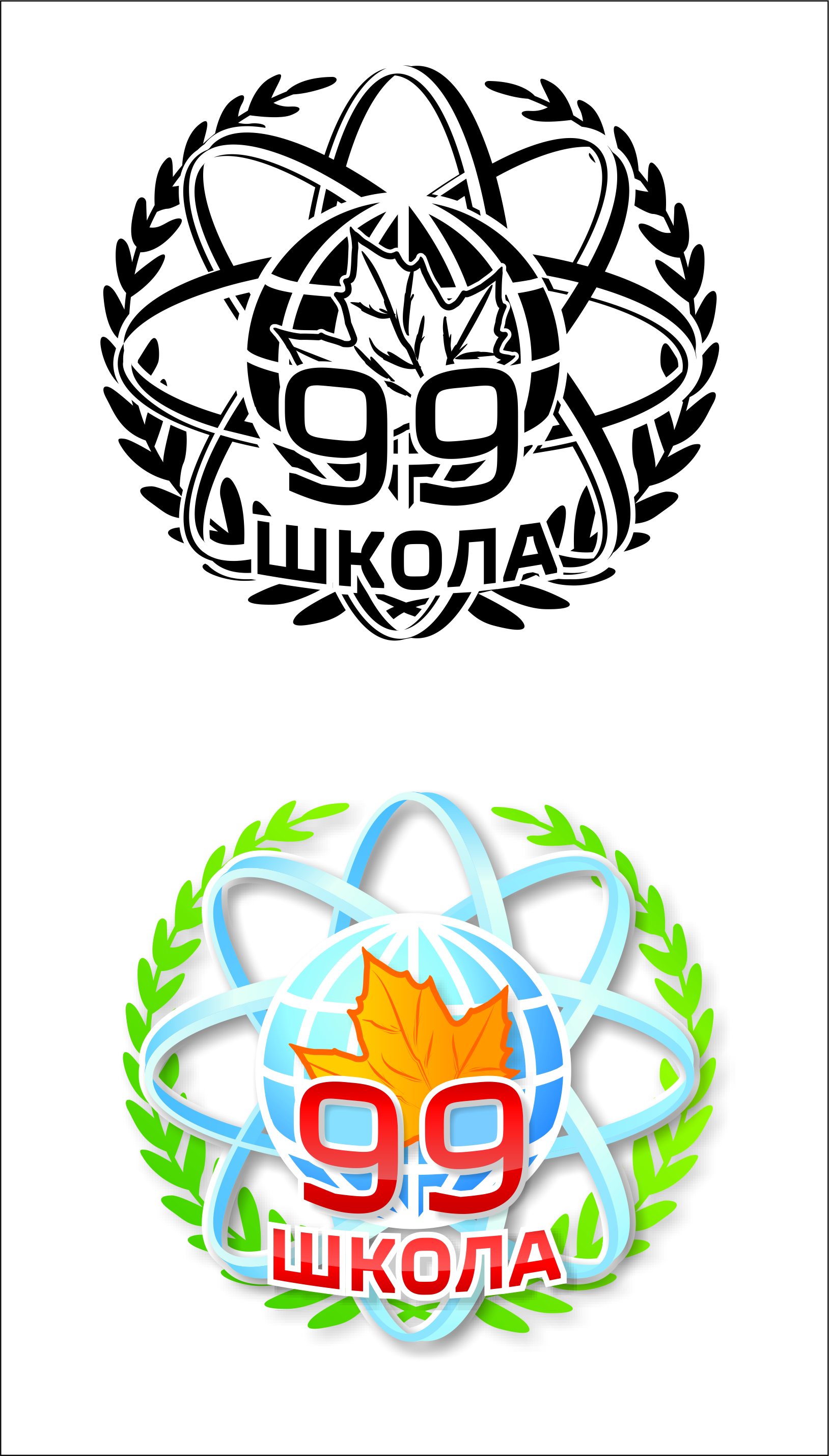 Программа информатизации муниципального автономного общеобразовательного учреждения «Средняя общеобразовательная школа №99»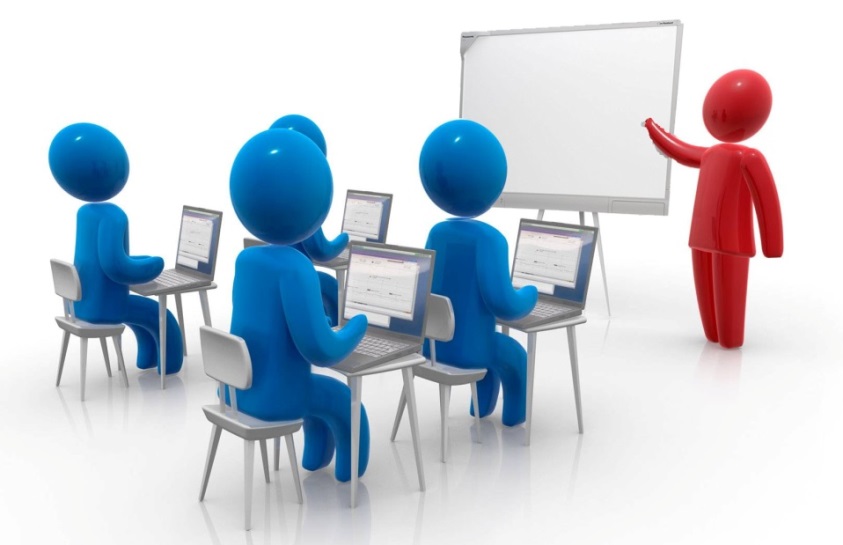 г. Новокузнецк 2016Содержание  программы:Актуальность программы информатизации.Анализ существующего состояния информатизации школы.Цели, задачи, сроки реализации программы. Ожидаемые  результаты информатизации образования.Механизм реализации программы.Основные мероприятия реализации программы информатизации.Финансирование программы информатизации.Управление программой информатизации. Приложения: Положения: «Школьный сайт»,  «Школьная  компьютерная сеть», «Кабинет информатики и ИТК», «Электронный журнал», «Электронный  системный мониторинг», «ИКТ-компетентность педагога начальной школы».Этапы реализации Программы «Информатизация образовательного учреждения»Актуальность программы информатизацииСовременный период развития общества характеризуется сильным влиянием на него компьютерных технологий, которые проникают во все сферы человеческой деятельности, обеспечивают распространение информационных потоков в обществе, образуя глобальное информационное пространство.Модернизация школы связана с необходимостью решения одной из главных задач на современном этапе: на персональном уровне - сформировать информационную компетентность участников образовательного процесса: овладение навыками работы в Интернет, использования новых электронных образовательных ресурсов, информационных средств, технологий; на корпоративном уровне – навыками совместной работы в сети, совместной проектной деятельности.  Ключевой идеей программы информатизации школы является комплексный подход при моделировании и осуществлении информатизации школьного образования. Информационная система должна комплексно обеспечить все процессы в образовательном учреждении: обучение, воспитание, инновационную, управленческую деятельность.Программа "Информатизация образования школы" определяет переход на качественно новый уровень в подходах к использованию компьютерной техники и информационных технологий во всех областях деятельности школы. Информатизация образования является одним из важнейших условий успешного развития процессов информатизации общества.Единое школьное информационное образовательное пространство является коммуникативной информационно-образовательной средой на уровне конкретного учреждения образования, в которой циркулируют встречные вертикальные потоки информации, имеющие значение с точки зрения образовательного процесса (взаимодействие с родителями, выпускниками школы, общественностью, управленческими структурами, библиотеками, архивами и другого рода информационными и обучающими центрами), до периферии к  конечным пользователям – участникам образовательного процесса (администрации, учителям, библиотекарям, учащимся школ) и обратно; а также горизонтальные, по которым информационное взаимодействие между всеми участниками образовательного процесса осуществляется в пределах  собственного учебного заведения.Внедрение в учебный процесс инновационных технологий - основополагающая  задача информатизации.Информационные технологии являются основой компьютерного образования. Действующий образовательный стандарт предписывает обучение учащихся свободному владению офисными программами (утилитами операционной системы, файловым менеджером и мастером презентаций, текстовыми и графическими редакторами) и эффективную работу в корпоративной и внешней сети. Педагогический персонал, кроме того, обязан свободно владеть педагогическими программами и технологиями, используемыми в учебном процессе.Обучающие технологии - это методические разработки и рекомендации, внедрение которых, так или иначе, связано с использованием компьютерной техники, различного рода словари, энциклопедии, мультимедийные учебники, тренажеры и другие обучающие программы самого широкого спектра. Наиболее предпочтительными являются сетевые мультимедийные обучающие лицензионные программы, «электронные учебники».Интернет-технологии изучаются в пользовательском курсе информатики. Эти технологии могут внедряться по мере наращивания мощностей комплекса технических средств, улучшения качества и расширения спектра интернет-услуг и услуг связи. Технологии компьютерного тестирования в учебном процессе занимают одно из ключевых мест, поскольку решают сразу две насущных проблемы: экономят массу учебного времени на опросах и контрольных работах, делая их практически ненужными, и нивелируют человеческий фактор при выставлении оценок. Особое место занимают технологии интерактивной доски. К средствам компьютерной техники, коммуникаций и новейших  технологий хранения обработки, преобразования и передачи информации относятся: персональный компьютер актуальной комплектации, принтер, сканер, мультимедийный проектор, интерактивная доска,  интерактивный планшет,  комплекс оперативного контроля знаний, электронная книга, веб- камера, цифровой микроскоп, сервер,  компьютерная сеть,  Wi-Fi идр.Основные направления  информатизации образования Сегодня процесс информатизации развивается по четырем основным направлениям:Информатизация как техническое оснащение (приобретение, обслуживание, ремонт, усовершенствование технических средств, организация доступа к средствам информационно-коммуникационных технологий и оказание помощи в их применении обучающимся и сотрудникам школы);Информатизация как формирование информационной культуры (консультирование участников образовательного процесса по вопросам применения; информационно-коммуникационных технологий);Информатизация как создание информационной образовательной среды (ведение  школьной базы данных; делопроизводство на ПК, внедрение управленческих баз данных, компьютерная поддержка расписания и интерактивного холла школы организация постоянного доступа в Интернет, участие в телекоммуникационных проектах, создание и поддержка  школьного сайта, ведение переписки с учителями и учащимися других школ, Информатизация как внедрение новых информационных технологий в образование (повышение квалификации и методической поддержки учителей в области использования информационно-коммуникационных технологий в образовательном процессе; проведение уроков с использованием информационно-коммуникационных технологий, организация курсов, факультативов, дистанционное образование школьников и учителей школы).Анализ существующего состояния информатизации школыГлобальная информатизация общества будет одной из доминирующих тенденций цивилизации XXI века. Благодаря стремительному развитию средств информационных и коммуникационных технологий возникает новая, информационная среда обитания и жизнедеятельности, формируется постиндустриальное, информационное общество. Именно поэтому перед системой образования встает сегодня новая проблема - подготовить подрастающее поколение к самостоятельному принятию решений и ответственному действию, к жизни и профессиональной деятельности в высокоразвитой информационной среде, эффективному использованию ее возможностей и защите от негативных воздействий Информатизация - это комплекс мер, направленных на обеспечение полного использования достоверного, исчерпывающего и оперативного знания во всех видах человеческой деятельности.Человеку XXI века предстоит жить в информационном обществе, в котором главную роль играют интеллект и знания.Необходимо подготовить человека к быстрому восприятию и обработке больших объемов информации, научить технологии работы с информацией для принятия решений на основе коллективного знания.Задача образования как раз и заключается в том, чтобы подготовить учащегося к переходу и проживанию в информационном обществе, помочь ему овладеть информационной культурой.Для того чтобы система образования смогла готовить граждан информационного общества, она сама должна стать информационной. Общие сведения об образовательном учрежденииТехническая оснащенность образовательного учрежденияИнформация об обучении педагогов ИКТДоступ в ИнтернетУчителя умеют средствами ИКТ трансформировать урок, находить и использовать новые образовательные ресурсы, облегчающие подготовку к уроку и проверку заданий, используют индивидуальные и активные методы обучения, умеют создавать собственные учебные материалы.С начала 2011 года ведется работа по созданию и наполнению официального сайта школы. В то же время внедрение ИКТ в управление образовательным процессом остается несистематичным из-за ряда причин, среди которых можно особо выделить: наличие группы педагогов, обученных ИКТ, но не систематически применяющих их в работе;  нерациональное использование отдельными педагогами средств ИКТ, однотипные формы их использования, не отработан механизм использования Интернет в учебной деятельности, непонимание значимости электронных мониторингов всеми  группой педагогов школы, недостаточное использование школьного сайта в работе классными руководителями, нет достаточного количества образовательных программ в электронном виде для начальных школ.Цели, задачи, сроки реализации программыЦели: Создать модель информационной образовательной среды школы, как комплекс  систематизированных современных образовательных ресурсов с необходимым методическим, технологическим и техническим сопровождением. Задачи: внедрение информационных технологий в образовательную и управленческую деятельность;обучение педагогических и руководящих кадров информационным технологиям; повышение уровня общеобразовательной подготовки и информационной культуры в области современных информационных технологий;формирование у участников образовательного процесса навыков использования информационно-коммуникационных технологий для решения творческих образовательных задач;создание банка программно-педагогических средств для использования компьютерной техники в учебном процессе; насыщение школы техническими средствами в области ИКТ, обеспечения рационального их использования с обеспечением свободного доступа к ним всех участников образовательного процесса, создание условий для персонального доступа к компьютеру обучающимся и сотрудникам школы; усиление дифференциации и индивидуализации образовательного процесса путем внедрения вариативных образовательных программ с применением ИКТ; создание материалов методического и учебного характера;создание условий для взаимодействия семьи и школы через единое информационное пространство.Сроки реализации программы:   2011-2016 годы.4.Ожидаемые  результаты информатизации образованияЭффективность реализации программы информатизации школы оценивается по следующим критериям:создание единого информационного пространствапоказатели:повышение эффективности образовательного процесса; автоматизация организационно - распорядительной деятельности школы; повышение уровня информационной культуры как составляющей профессионального мастерства учителяпоказатели:создание условий для творческого роста всех участников образовательного процесса через использование информационных технологий; повышение качества образования;повышение квалификационной категории учителей;распространение и обобщение опыта учителей через участие в научно- методических и научно – практических семинарах, конференциях, публикации, в том числе в Интернет- формах;создание оптимальных условий для взаимодействия семьи и школы через единое информационное пространство образовательного учреждения; эффективность использования  школьного  сайта. повышение информационной культуры обучающихсяпоказатели:использование компьютерной технологии в самостоятельной работе;участие в конкурсах, олимпиадах, конференциях.Механизм реализации программыРеализация программы осуществляется всеми участниками образовательного процесса: администрация (директор, его заместители), педагоги (классные руководители, учителя-предметники), обучающиеся, родители (как основные заказчики качества образования). Основную часть координации деятельности по реализации программы информатизации выполняет директор школы. Директор школы: анализирует: проблемы информатизации школы, актуальные и перспективные потребности в развитии информационно-коммуникационного обеспечения школы; перспективные возможности школы в области информационного и коммуникационного обеспечения; ход, развитие и результаты процессов информатизации школы. Прогнозирует: последствия запланированных процессов информатизации школы; тенденции изменения процессов информатизации в обществе и в образовании для корректировки стратегии развития школы. Планирует и организует: процесс разработки и реализации программы информатизации школы, разработку и выполнение основных направлений развития процесса информатизации; разработку общих требований к процессам и результатам деятельности по информатизации школы и критериев их оценки; текущее и перспективное планирование деятельности педагогического коллектива в области использования информационных и коммуникационных технологий с целью реализации программы информатизации.Заместитель директора школы по УВР:   организует работу по обучению педагогических кадров  по вопросам использования информационных технологий в образовательной деятельности; изучение, обобщение и распространение опыта осуществления деятельности по вопросам информатизации школы; сбор и накопление информации о значимых для школы инновациях в области применения информационных и коммуникационных технологий в образовательной деятельности; заказ на поставку учебного оборудования, его обслуживание и ремонт; проведение семинаров, конференций и других мероприятий по использованию и распространению опыта использования информационных и коммуникационных технологий; систему исследовательской, опытно-экспериментальной и инновационной работы школы в области информационных и коммуникационных технологий; систему внешних связей, необходимых для успешного осуществления деятельности школы по вопросам информатизации; систему контроля за ходом инновационной, экспериментальной и научно-исследовательской деятельности по использованию информационных и коммуникационных технологий в образовательной и управленческой деятельности. Участвует: в создании информационно-управленческой системы школы; в организации и ведении электронного документооборота школы; в развитии информационной среды школы.  Контролирует:  обеспечение постоянного доступа образовательного учреждения к ресурсам сети Интернет; осуществление контентной фильтрации материалов сети Интернет, не совместимых с задачами воспитания и обучения; реализацию процесса информатизации школы; использование средств информационных и коммуникационных технологий в образовательной и управленческой деятельности;  ресурсное обеспечение процесса информатизации школы;  соответствие хода процесса информатизации и его результатов;   выполнение принятых решений по вопросам информатизации школы. Контролирует  использование мультимедийного оборудования, интерактивных досок, электронного  программно-методического обеспечения педагогическими работниками школы, формирует  заявку по оснащению программно-техническими средствами для реализации образовательного процесса. Заместитель директора по ВР (внеурочная деятельность и дополнительное образование): организуют работу по формированию  информационной   культуры обучающихся, организует занятия  по внеурочной деятельности, используя информационно-коммуникативные технологии, занятия по  информатике, анализирует  увлечение детей компьютерными  и информационными технологиями  вне школы.Педагогические работники: используют информационные ресурсы сети Интернет при организации познавательной деятельности школьников на уроке; повышают профессиональный уровень в области ИКТ, получают дистанционное образование; внедряют  информационные технологии в отдельные этапы традиционного урока;  проводят  интегрированные интернет-уроки;  проводят  уроки  на основе  готовых программных продуктов;  разрабатывают собственное программное  обеспечение;  формируют, пополняют и используют информационные технологии в организации урочной и внеурочной деятельности обучающихся.Заместитель директора по АХР - организует учет компьютерной  техники, оргтехники,  хранение, использование, оформляет заявку на приобретение компьютерной техники, расходных материалов, своевременное списание.Заместитель директора по БЖ - контролирует соблюдение техники безопасности при использовании компьютерной техники.Секретарь - работа с электронной почтой (своевременное донесение информации до адресата, выделение меток в электронной почте для ответственных за входящие письма, оформление ответов на срочные запросы по заданию администрации).Ответственные  за проекты:  «Школьный сайт»,  «Школьная  компьютерная сеть», «Электронная медиатека  и  информационные технологии», «Электронный журнал», «Электронный мониторинг»  работают в соответствии с положениями о проектах.Обучающиеся: используют  информационные ресурсы сети Интернет в ходе самообразования;  получают дистанционное обучение; используют компьютерные технологии для подготовки к уроку; применяют  компьютер  в   учебной, кружковой и факультативной деятельности.Родители: получают  информацию о расписании учебных занятий, оценках детей через электронный журнал; о проводимых школьных мероприятиях и их результатах через сайт школы; знакомятся с нормативно-правовым обеспечением образовательного процесса. Мероприятия по реализации программы информатизацииФинансирование  программы информатизацииДостижение поставленной цели и решение задач программы информатизации невозможно без соответствующего целевого финансирования компонентов:•содержания штатной единицы инженера - электронщика, ответственного за работу и развитие комплекса технических средств и общесистемных программ;•содержания ответственного за реализацию  программы  информатизации  и ответственного за оформление  мониторингов  КПМО, АИС, мастер-отчет, школьник, КОБИ за счет стимулирующей части  фонда оплаты труда;•приобретения и модернизации компьютерного оборудования: компьютеров, медиа проекторов, интерактивных досок, сканеров, принтеров, бесперебойных источников питания, сетевых концентраторов и т.д.;•приобретения современного учебного оборудования: мебели, наглядных пособий;•приобретения лицензионных и внедрения сетевых свободно-распространяемых программных продуктов: системных, обучающих программ, тренажеров, экзаменаторов, баз предметных знаний и т.д.;•приобретения кабелей, дополнительных контроллеров и комплектующих, запасных частей и оплаты ремонтов оборудования;•приобретения быстроизнашивающихся комплектующих: клавиатур, ручных манипуляторов «мышь», ковриков и т.п.;•приобретения расходных материалов: флэш и SD-карт, оптических дисков, бумаги, картриджей, тонера, чернил и т.д.Направления реализации программыОжидаемые результатыПосле реализации данной программы можно ожидать получения следующих результатов: Разработка единой образовательной концепции по внедрению и применению информационных технологий в образовательном учреждении; Повышение ИКТ компетенции администрации, учителей, учащихсяСоздание действующей инфраструктуры, позволяющей повысить эффективность образовательной и управленческой деятельности в школе.Повышение качества управленческих решений за счёт использования более полной и достоверной оперативной информации на всех уровнях образовательного процесса. Обеспечение доступа учащихся и преподавателей к глобальным информационным ресурсам.Создание электронных средств обучения и программно-методического обеспечения. Создание условий для развития технологии интерактивного дистанционного обучения.Создание системы методической поддержки преподавателей всех уровней в области новых информационных технологий.Повышение рейтинга школы.Сформировать информационное пространство ОУ с единой системой управления информационными потоками, обеспечивающее иерархию доступа каждого участника образовательного пространства к единому банку данных; Обеспечить вхождение ОУ в российское и международное  образовательное информационное пространство (с созданием и поддержкой Сайта в Internet и включением ОУ в общероссийские образовательные проекты); Развить сеть автоматизированного документооборота и делопроизводства; Разработать универсальная  модель информационной среды образовательного учреждения; Разработать и оформить методический пакет  по использованию  интерактивной доски в учебно – воспитательном процессе. Управление ПрограммойПрограмма «Информатизация» является управленческим документом, который обеспечивает все школьное  сообщество знанием о стратегических и тактических задачах ее развития, механизмах их решения, последовательности действий и ожидаемых результатах.Принципиально важно обеспечить посредством реализации Программы собственно развитие ОУ, достижение ее иного качества. Непосредственная оценка качества реализации программы проводится один раз в год Педагогическим советом ОУ, предложения по коррекции и изменениям обсуждаются на августовском  педагогическом совете и утверждаются  Управляющим советом ОУ. Ежегодно итоги представляются в публичном докладе директора ОУ  и публикуются на сайте ОУ.УТВЕРЖДАЮ: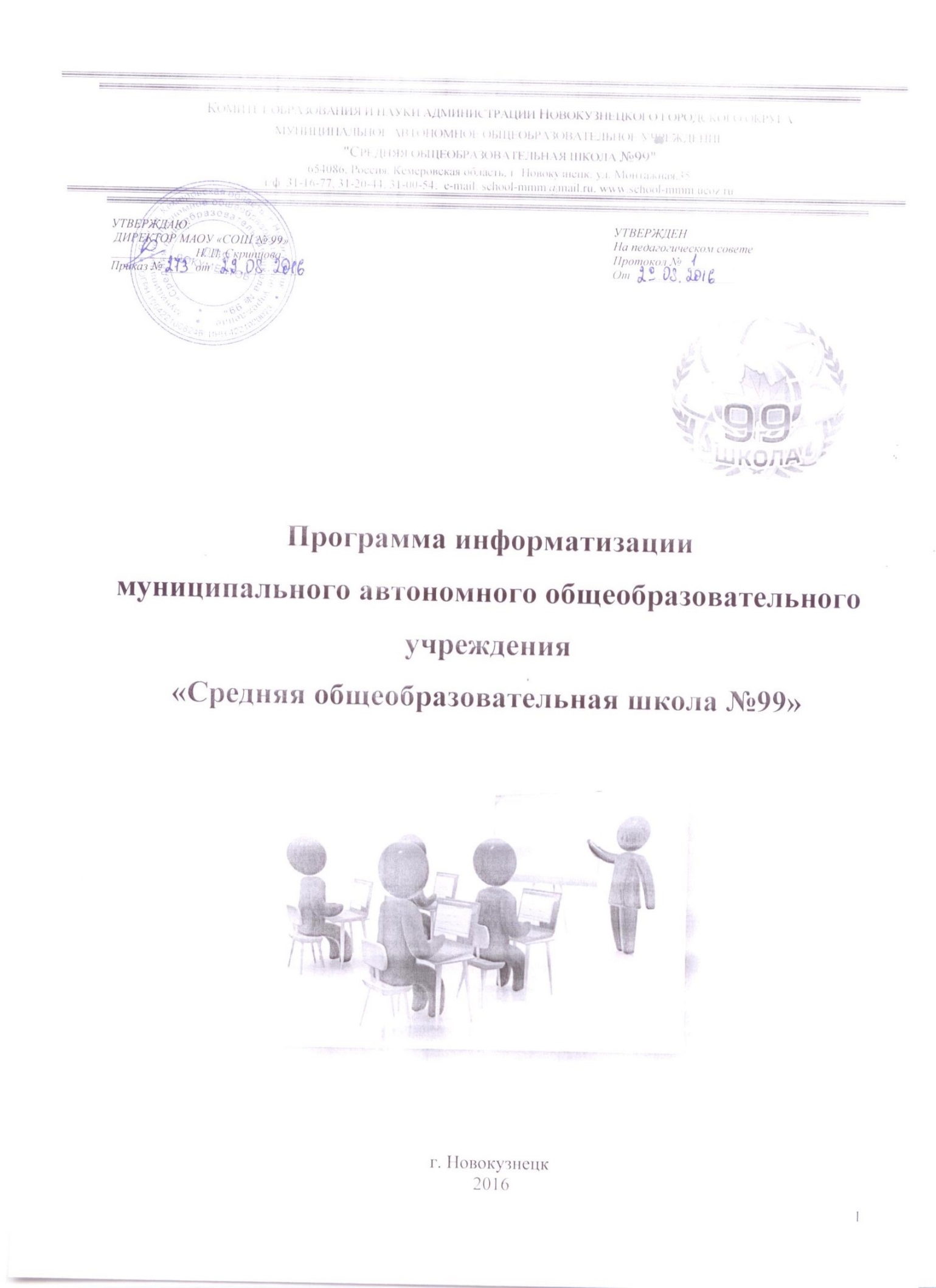  ДИРЕКТОР МAОУ «СОШ № 99»______________Н. П. Скрипцова  Приказ № _____от _______________УТВЕРЖДЕННа педагогическом советеПротокол №_________От _________________ЭтапыСрокНазвание этапаЦельЗадачи1-й этап2011 -2012аналитико - проектировочныйАнализ и реализация технических инициатив и их оформлениеРазработать единую образовательную концепцию по внедрению и применению информационных технологий в образовательном учрежденииСформировать информационную культуру педагогического и ученического коллектива Создать единый банк данных о состоянии и результатах процессов управления и образования 2-й этап2013 -2014внедренческийВнедрение и апробация НИТ (новых информационных технологий) в учебный и управленческий процессИсследовать возможности применения НИТ в условиях работы над новыми стандартами образования.Создать условия, способствующие успешной реализации основных направлений программы «Информатизации»Включить всех участников образовательного процесса школы на реализацию Программы «Информатизация»Выявление и анализ, промежуточных результатов  выполнения на научно-практических конференциях, заседаниях научно-методического совета и школьных методических объединений (педагогический коллектив), Управляющего совета, школьного родительского комитета и классных родительских собраний (родители); собраниях Совета школьников и классных коллективов, в средствах школьной информации (учащиеся)3-й этап2015-2016обобщающийОценка ожидаемых результатов внедрения НИТ, определение перспективных  направлений развития программы «Информатизация»Провести открытую экспертизу результатов внедрения НИТ в систему школьного образования.Осуществить рефлексию деятельности участников образовательного процесса, реализовавших проекты «Информатизация»,Подготовить обобщение результатов реализации Программы «Информатизация»№ п/пПоказательЗначение1Субъект Российской ФедерацииКемеровская область2Полное название учрежденияМуниципальное  автономное общеобразовательное учреждение «Средняя общеобразовательная школа № 99»3Почтовый адресг. Новокузнецк, ул. Монтажная, 355Адрес электронной почтыschool-mmm@mail.ru6Интернет-сайтschool-mmm.ucoz.ru7Численность учащихся 482 (2011-2012 уч.год)№ п/пПоказательЗначение1Количество компьютеров (всего)2182Количество исправных компьютеров в ОУ2133Количество компьютеров, используемых в учебном процессе2024Количество стационарно установленных ПК1335Количество компьютеров, используемых в административных целях (кабинет руководителя/секретаря, бухгалтерия и др.)86Количество компьютеров в учительской, метод. кабинете и др. кабинетах для пед. работников77Количество компьютеров в библиотеке18Количество компьютеров в читальном зале69Количество компьютеров в местах общего доступа (рекреация, и др. общие помещения)910Количество классов (учебных помещений), оснащенных средствами вычислительной техники3111Количество компьютеров в предметных (учебных) кабинетах (кроме информатики и занятий по ИКТ)6312Количество компьютерных классов613Количество стационарных компьютерных классов 314Количество компьютеров, используемых в кабинетах информатики3915Количество переносных исправных компьютеров8516Количество дополнительных компьютерных устройств: 11917Количество комплексов интерактивных досок2718Количество мультимедийных проекторов2919Количество устройств офисного назначения (принтеров, сканеров, многофункциональных устройств)3920Количество других дополнительных компьютерных (цифровых) устройств2421Количество систем  голосования622Цифровых микроскопов723Количество документ - камер224Количество моноблоков125Количество LSD -дисплеев526Беcпроводной  планшет Smart627Количество интерактивных дисплеев128Наличие локальной вычислительной сети (ЛВС) школыСеть существует в пределах компьютерного класса29Количество компьютеров, подключенных к ЛВС школы191Кол-во педагогических и руководящих кадров,  обученных  использованию ИКТ.332Кол-во учителей, использующих цифровые образовательные ресурсы, в том числе размещенные в сети Интернет, в учебно-воспитательном процессе.333Кол-во учителей, участвующих в сетевых педагогических сообществах учителей.154Кол-во учителей, прошедших дистанционные курсы повышения квалификации.75Кол-во учителей, прошедших очные курсы повышения квалификации28№ п/пПоказательЗначение1Наличие доступа в Интернет (да/нет)да2Количество ПК, имеющих доступ в Интернет193Вид подключения:выделенная линия в компьютерном классе, модемное подключение у бухгалтераЭтапыМероприятияРезультатПедагогический совет «Информатизация  школы»Согласование программы и плана мероприятий по информатизации школы1 этап
2011-2012годыКурсовая подготовка учителей в области информационно-коммуникационных технологий (ИКТ) и использования информационно-коммуникационных технологий в образовательном процессе.Повышение квалификации и методической поддержки учителей в области использования информационно-коммуникационных технологий в образовательном процессе.1 этап
2011-2012годыОрганизация образовательного процесса с использованием информационно-коммуникационных технологий.Внедрение ИКТ в образовательный процесс. 1 этап
2011-2012годыОрганизация информационного взаимодействия с другими образовательными учреждениями.Участие в телекоммуникационных проектах.
Поддержка школьного сайта.
Обмен информацией с другими ОУ посредством ИКТ.1 этап
2011-2012годыСовершенствование образовательных технологий в управленческую деятельность.Продолжение наполнения  школьной базы данных. Делопроизводство на ПК
Внедрение управленческих баз данных.1 этап
2011-2012годыПополнение банка данных образовательных ресурсов.Пополнение медиатеки. Пополнение банка данных программного обеспечения. Знакомство учителей с программным обеспечением по предметам.1 этап
2011-2012годыРазвитие информационно-управленческой системы.Работа с управленческими базами данных. Внедрение  сетевой школы. Ведение электронных классных журналов. Обеспечение работы  школьного сайта.1 этап
2011-2012годыРазвитие и совершенствование материальной базы.Организация постоянного доступа в Интернет. Приобретение компьютерной техники, интерактивных и аудиовизуальных средств обучения. 1 этап
2011-2012годыОрганизация постоянного доступа к средствам информационно-коммуникационных технологий для учителей и учащихся.Консультирование по организации поиска и созданию собственных материалов к урокам для учителей и учащихся. 1 этап
2011-2012годыОрганизация образовательного процесса с использованием информационно-коммуникационных технологий.Становление системы использования ИКТ учителями; формирование учебно-методических комплексов по различным предметам школьного курса; наполнение  школьного сайта образовательными материалами для учителей и учащихся; создание и апробация тестовой Web-системы, создание тестов по предметам школьного курса, организация тестирования на  школьном сайте. Развитие банка данных образовательных ресурсов.Наполнение  школьного Web-сервера. Накопление тематических энциклопедий и программного обеспечения по предметам. Систематизация имеющегося ПО. Развитие мотивации педагогов пореализации программы информатизации школы  Внесение в  положение о стимулировании работников школы пункта о дополнительной оплате учителям, которые имеют и систематически оформляют сайт класса.2 этап2012-2013годыРазвитие и совершенствование материальной базы  школы.Обновление компьютерной и аудиовизуальной техники.2 этап2012-2013годыРазвитие банка данных образовательных ресурсов.Становление библиотечного медиацентра.2 этап2012-2013годыМетодическое сопровождение массового внедрения ИКТ в учебный процессСоздание банка данных результатов работы учителей и учащихся в области ИКТ; использование созданных материалов в образовательной деятельности. Создание и публикация материалов методического и учебного характера.2 этап2012-2013годыСоздание единой информационной сети школы, которая включает материально-технические, информационные и кадровые ресурсыАвтоматизация управленческих и педагогических процессов, согласованная обработка и использование информации3 этап2013-2016 годыОбобщение опыта создания модели информационной образовательной среды школыПубликация материалов методического и учебного характера. Проведение семинаров, консультаций. № п/пМероприятиеСрок выполненияОтветственныйФинансирование1. Научно–методическое обеспечение процесса информатизации образовательного учреждения1. Научно–методическое обеспечение процесса информатизации образовательного учреждения1. Научно–методическое обеспечение процесса информатизации образовательного учреждения1. Научно–методическое обеспечение процесса информатизации образовательного учреждения1. Научно–методическое обеспечение процесса информатизации образовательного учрежденияРазработка проекта создания информационной образовательной среды  МАОУ «СОШ № 99»Сентябрь-декабрь 2011г.директор, зам. директора по УВРОУСоздание единого информационного-образовательного пространства школы2011г.директор, зам. директора по УВР, учителя информатикиОУ+ привлеченные средстваОзнакомление учителей-предметников  с медиатекой школы, в том числе со вновь поступившими цифровыми образовательными ресурсами (ЦОР)Январь-май2012г.Зав. библиотекойОУОзнакомление учителей-предметников с методическими рекомендациями методистов ИПК, по использованию ЦОР на учебных занятияхЯнварь-май2012г.Зам. директора по УВР, преподаватели ИПКОУПроведение пед. советов, посвященных проблемам и процессу информатизации в ОУКаждый уч. год не менее 2р. (установочный – сентябрь, итоговый – май)Зам. директора по УВР, учителя информатики ОУПроведение учителями-предметниками учебных занятий с использованием ЦОРежемесячноучителя-предметникиОУПроведение круглых столов учителей-предметников по обмену опытом внедрения ЦОР в учебный процесскаждый уч. годучителя-предметники, зам. директораОУПроведение открытых учебных занятий с применением ЦОР для учителей школыкаждую четвертьучителя-предметники, зам. директораОУРазработка и внедрение учителями-предметниками собственных ЦОР 2012-2014гг.учителя-предметникиОУВнедрение в учебный процесс непрерывного курса информатики и ИКТ со 2 по 11 кл.2011-2016 г.директор, зам. директора по УВРОУПроведение элективных курсов по информатике и ИКТ в 9-11кл.2011-2016 г.зам. директора по УВР, уч. информатикиОУПоддержка профилизации ОУ по информационно-технологическому профилю2011-2016 г.зам. директора по УВР, уч. информатикиОУ + привлеченные средстваОсвоение интерактивной доски как одного из основных средств технологического обновления образовательного процесса.2011-2012 г.зам. директора по УВР, уч. информатикиОУСоздание школьной электронной базы данных учебно-методических разработок учителей ОУ2012-2016 г.учителя-предметникиОУСоздание открытой образовательной среды через реализацию сетевых проектов по основным направлениям реализуемых подпрограмм, функционирование сайта ОУ, проведения конкурсов, конференций в режиме On-line2012– 2016 г.Зам. директора по УВР,учителя-предметникиОУСоздание и поддержка сайта МАОУ «СОШ № 99»2011-2016 г.зам. директора по, уч. информатикиОУ, УО+привлеченные средства (услуги по размещению сайта в Интернете)2. Кадровое обеспечение процесса информатизации образовательного учреждения2. Кадровое обеспечение процесса информатизации образовательного учреждения2. Кадровое обеспечение процесса информатизации образовательного учреждения2. Кадровое обеспечение процесса информатизации образовательного учреждения2. Кадровое обеспечение процесса информатизации образовательного учрежденияПрохождение администрацией ОУ курсов повышения квалификации в сфере ИКТ-компетенций2011-2012г.Директор ОУПрохождение всеми учителями-предметниками курсов повышения квалификации в сфере ИКТ-компетенцийдо 2013г.зам. директора по УВРОУВведение должности зам. директора по информатизации или осуществление доплаты зам. директору по УВР за исполнение обязанностей по организации процесса информатизации ОУдиректорУООУ(бюджет или привлеченные средства)3. Обеспечение образовательного учреждения электронными учебными материалами3. Обеспечение образовательного учреждения электронными учебными материалами3. Обеспечение образовательного учреждения электронными учебными материалами3. Обеспечение образовательного учреждения электронными учебными материалами3. Обеспечение образовательного учреждения электронными учебными материаламиОбеспечение школы ЦОР нового поколения в рамках проекта информатизации образования в  РФ2011-2016 г.зав. библиотекой, зам. директора по УВРРФ (в рамках проекта)Приобретение ОУ и учителями-предметниками ЦОР нового поколения по различным предметам2011-2016 г.зав. библиотекой, учителя предметникиБюджет ОУ + привлеченные средства (платные образовательные услуги)Создание учителями собственных ЦОР по предметам к используемым УМК 2011-2016 г.Учителя-предметники, зам. директора по УВР (или информатизации)Бюджет ОУ (премии учителям)4. Система консультативной, конкурсной и проектной исследовательской работы со школьниками с использованием  информационных технологий4. Система консультативной, конкурсной и проектной исследовательской работы со школьниками с использованием  информационных технологий4. Система консультативной, конкурсной и проектной исследовательской работы со школьниками с использованием  информационных технологий4. Система консультативной, конкурсной и проектной исследовательской работы со школьниками с использованием  информационных технологий4. Система консультативной, конкурсной и проектной исследовательской работы со школьниками с использованием  информационных технологийПроведение профориентационных тестов для учащихся 9 кл. с использованием ИКТежегоднокл. руковод., уч. информатикиОУ, родители, привлеченные средстваПроведение «Недели информатики и ИКТ»ежегодноучитель информатикиОУВыполнение проектов с использованием ИКТ учащимися по предметамежегодно, начиная с 2012г.учителя-предметникиОУСоздание «Научного общества учащихся школы № 99»2011г.зам. директора по УВРОУУчастие школьников в дистанционных предметных конкурсах и олимпиадах с помощью Интернетаначиная с 2011г. учителя-предметники, учитель информатикиОУ, оплата Интернета5. Организационно–техническое обеспечение процесса информатизации образовательного учреждения5. Организационно–техническое обеспечение процесса информатизации образовательного учреждения5. Организационно–техническое обеспечение процесса информатизации образовательного учреждения5. Организационно–техническое обеспечение процесса информатизации образовательного учреждения5. Организационно–техническое обеспечение процесса информатизации образовательного учрежденияРеализация платных образовательных услуг по информатике и ИКТ ежегодноуч. информатикиПривлеченные средства родителейОбеспечение работоспособности компьютеров школы (техническое и программное обеспечение, в том числе, Интернет, заправка картриджей для принтера)2011-2016 г.уч. информатики, инженер, лаборант,зам. директора по АХЧОУОбновление компьютерного класса школы (техническое и программное обеспечение)По мере необходимостиуч. информатики, инженер, лаборантбюджет ОУ + привлеченные средстваВовлечение преподавательского состава ОУ в процесс создания персональных Сайтов учителей и администрации ОУ2012-2016 г.уч. информатикиОУПереход образовательного учреждения в процесс электронизации хранения и обработки данных2012-2016 г.учителя-предметникиОУОрганизация ведения электронного дневника учащегося, электронного журнала успеваемости2011-2016 г.учителя-предметникиОУУстановка лингафонного кабинета2 кабинета иностранного языка2011-2012 гг.Директор, зам. директора по АХЧсредства РФ (в рамках проекта информатизации) или привлеченные средстваСоздание локальной компьютерной сети ОУ с выделенным сервером (компьютерный класс, секретарь, директор, зам. директора по УВР, АРМ учителей-предметников, библиотека)2011-2012 гг.Зам. директора по УВР (или информатизации), инженер, лаборантбюджет ОУ + привлеченные средства